                                                В службу «Одно окно»Как узаконить объекты самовольного строительства? Для принятия решения по самовольному строительству в установленном порядке гражданину необходимо предоставить следующие документы:1.заявление
2.заключение по надежности, несущей способности и устойчивости конструкции самовольной постройки – для построек более одного этажа;3.письменное согласие совершеннолетних граждан, имеющих право владения и пользования жилыми и (или) нежилыми помещениями в многоквартирных, блокированных жилых домах, одноквартирными жилыми домами, а также нежилыми капитальными постройками на придомовой территории, и участников общей долевой собственности, в том числе временно отсутствующих таких граждан и участников, на принятие в эксплуатацию и государственную регистрацию помещений, домов и построек;
4.копия решения суда о признании права собственности на самовольную постройку – в случае принятия судом такого решения;
5.документ, подтверждающий право на земельный участок (для блокированных жилых домов, одноквартирных жилых домов, а также нежилых капитальных построек на придомовой территории);
6.письменное согласие залогодержателя на принятие самовольной постройки в эксплуатацию, если объект, в отношении которого осуществлялось самовольное строительство, передан в залог и распоряжение предметом залога без согласия залогодержателя не предусмотрено законодательством или договором о залоге;
7.ведомость технических характеристик.Службой «одно окно», в рамках выполнение возложенных на нее функций и задач, будут самостоятельно запрошены следующие документы:справка о месте жительства и составе семьи или копия лицевого счет.График работы службы «Oдно окно»:понедельник, вторник, среда, пятница с 8.00 до 18.00
без обеденного перерыва;
четверг с 8.00 до 20.00
обеденный перерыв
с 13:00 до 14:00,
суббота с 8.00 до 12.00
без обеденного перерыва;
выходной: воскресенье.Предварительная запись заинтересованных лиц на прием в службу «одно окно» осуществляется по тел. (8 02330) 4-30-75, 4-28-21.Приём осуществляют специалисты службы «Одно окно»: Кузьмина Виктория Николаевна, контактный телефон: (8 02330) 4-30-75; Сучкова Ксения Игоревна, контактный телефон: (8 02330) 4-28-21. Единый телефонный номер 142.В административном здании Ветковского райисполкома созданы условия доступности информации для инвалидов по зрению с применением рельефно-точечного шрифта Брайля в службе «одно окно».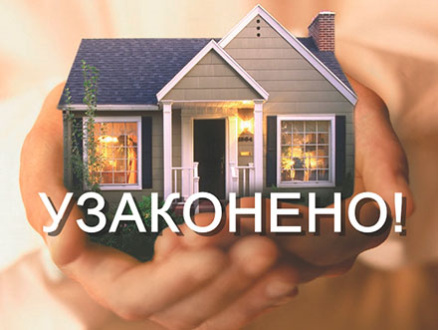 